      Curriculum Vitae Full name: NGUYEN HUYEN CAT ANH Email: anhnhc@ntu.edu.vnDepartment of LawFaculty of Social Sciences and HumanitiesNha Trang University02 Nguyen Dinh Chieu St., Nha Trang City, VietnamEDUCATIONBachelor of Law at Ho Chi Minh City University of Law.Master of Law at Transnational Law and Business University (TLBU) Graduate School of Law in Seoul.RESEARCH INTERESTSInternational Commercial Law, Legal English.RESEARCH EXPERIENCEThe Thesis about “Exception in accordance with article XXIV of GATT: “Regionalism” in the multilateral trading system”.The Dissertation about “The protection of certification marks under the United States Law, the European Union Law and the Implications for Vietnam”TEACHING RESPONSIBILITY  Undergraduate:    Teaching subject: General Law  Graduate:PUBLICATIONS and PRESENTATIONS Journals:  Presentations: Tran Trong Dao, Nguyen Huyen Cat Anh, Globalization and integration, acquisition of Korean culture in Vietnam, Oral presentation at International Conference between Nha Trang University – Pukyong University “Globalization and sustainable development: social, economic and cultural perspectives from Vietnam and South Korea”, 01/2019.Nguyen Son Bach, Nguyen Huyen Cat Anh, Solution in advancing the teaching quality for Law Department of Nha Trang University , Oral presentation at Faculty’s Conference: “Law training to meet the needs of human resources in the South Central and Central Highlands”, Faculty of Social Sciences and Humanities, 6/2019.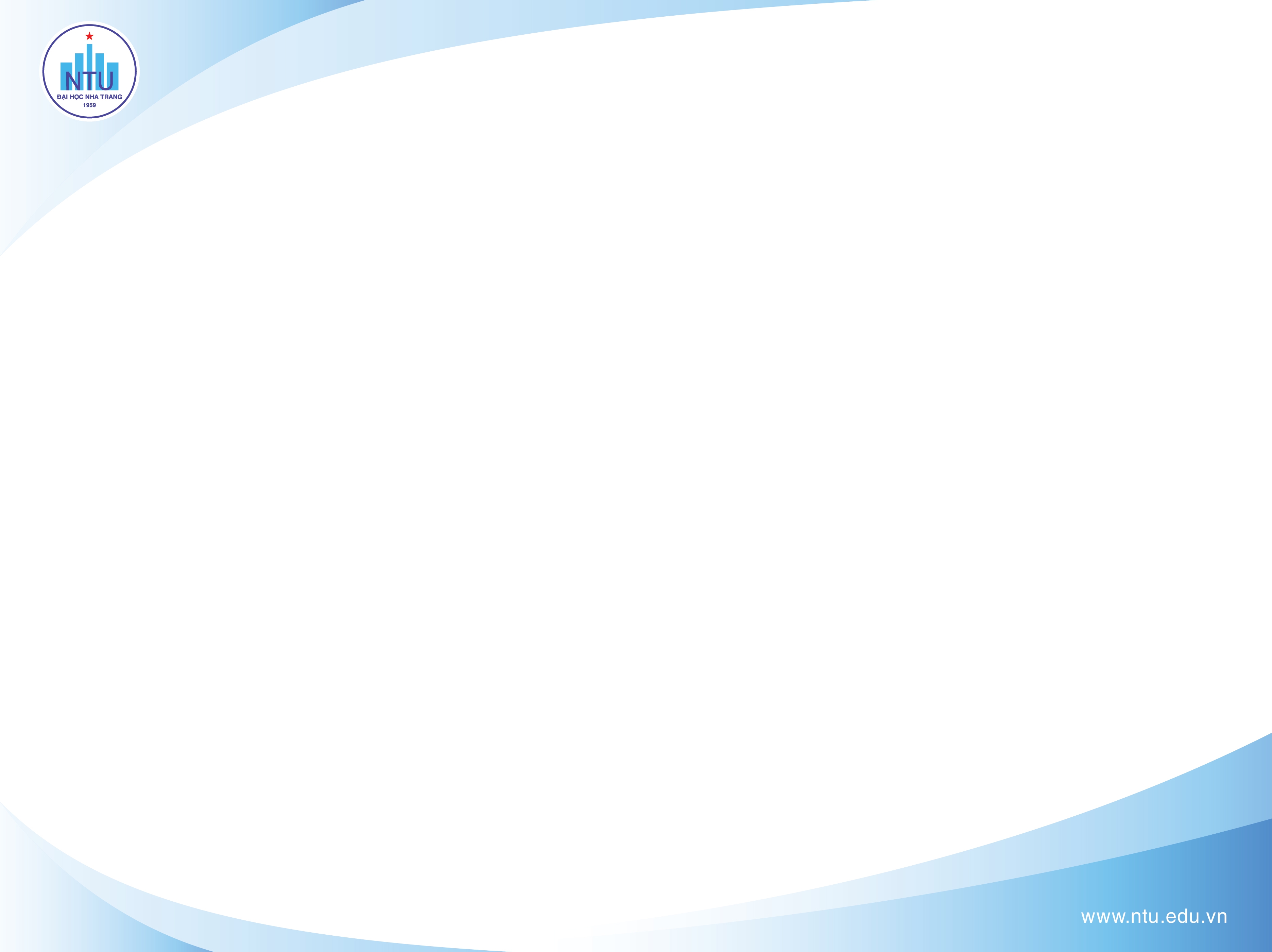 